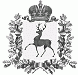 АДМИНИСТРАЦИЯ КУШНУРСКОГО СЕЛЬСОВЕТА   ШАРАНГСКОГО МУНИЦИПАЛЬНОГО РАЙОНА  НИЖЕГОРОДСКОЙ ОБЛАСТИП О С Т А Н О В Л Е Н И Еот 13.08.2019 года								№ 12Об определении должностных лиц, уполномоченных составлять протоколы об административных правонарушенияхВ соответствии с Федеральным законом от 06.10.2003 № 131- ФЗ «Об общих принципах организации местного самоуправления в Российской Федерации», Кодексом Российской Федерации об административных правонарушениях, Кодексом Нижегородской области об административных правонарушениях администрация Кушнурского сельсовета постановляет:1.Определить должностных лиц администрации Кушнурского сельсовета, имеющих право составлять протоколы об административных правонарушениях, предусмотренных статьей 2.12 Кодекса Нижегородской области об административных правонарушениях, замещающих следующие должности муниципальной службы:1.1.Глава администрации Кушнурского сельсовета.2.Контроль за исполнением настоящего постановления оставляю за собой.Глава администрации		          С.В.Лежнин